Escape Game 5e – Les données personnelles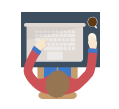 Enigme : protégerses données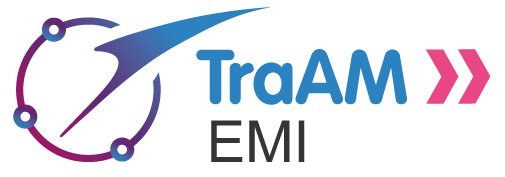 Répondez en groupe aux questions suivantes. Cela vous permettra d’expliquer à vos camarades les informations que vous avez retenues.Une grande partie des réponses peut être trouvée en consultant le site de la CNIL, 10 conseils pour rester net sur le web https://www.cnil.fr/fr/10-conseils-pour-rester-net-sur-le-webet en faisant le jeu Les Incollables proposé par la CNIL (mis à jour en avril 2020) https://quiz-digital-incollables.playbac.fr/ta-vie-privee-cest-secret/30❶ Protéger son mail Lors de la séquence sur la messagerie électronique, nous avons fait le constat de l’utilisation de Gmail. Nous vous conseillons cependant d’utiliser les services de messagerie mis à disposition par le collège.Qu’est-ce que l’écriture prédictive ? (réponse sur le site Primabord)C’est une fonctionnalité qui consiste à apporter une aide en proposant l’écriture du mot avant qu'on en ait tapé toutes les lettres.Gmail utilise l’Intelligence Artificielle pour vous proposer une écriture prédictive. Cela suppose que Gmail lit vos mails et a accès à un certain nombre de vos données. Expliquez comment désactiver la fonctionnalité de rédaction intelligente de Gmail.Il faut aller dans les paramètres de la messagerie et désactiver l’option Rédaction intelligente.Dans votre boîte mail, vous recevez beaucoup de publicités. Si vous ouvrez un mail publicitaire, il est possible qu’un pixel espion transmette un grand nombre d’informations. Comment désactiver les pixel espions dans une boîte mail ?Il faut aller dans les paramètres de la messagerie et désactiver l’affichage des images externes.Qu’est-ce qu’un spam ? Quel site permet de signaler les spam ?C’est un courriel indésirable, une communication électronique non désirée (source Wikipedia). Le site signal-spam.fr permet de signaler les spam.Lorsque vous utilisez un mot de passe, quels sont les conseils donnés par la CNIL ?N’utilisez pas le même mot de passe sur tous les outils en ligne. Ne le communiquez à personne. N’utilisez pas votre date de naissance. Utilisez un mot de passe compliqué : une phrase, un mot de passe contenant des minuscules, des majuscules, des caractères spéciaux.❷ Vous n’avez pas le droit de créer un compte sur un réseau social numérique avant l’âge de 13 ans. A partir de 13 ans, il vous faut l’accord de vos parents. Qu’est-il important de faire à la création de ce compte pour vous protéger ? Où trouver des tutoriels pour vous protéger et réagir en cas de piratage ?Il faut régler les paramètres de confidentialité. Lorsque c’est possible, il faut mettre son compte en privé. On trouve des tutoriels sur le site de la CNIL.❸ a. Qu’est-ce que l’historique de navigation ?Lors de la navigation sur un site web, de nombreuses informations sont conservées dans le navigateur : historique des pages visitées, cookies, mots de passe. Certains éléments peuvent être utilisés dans le cadre d’un ciblage publicitaire.b. Où trouver un tutoriel pour effacer son historique de navigation ? Inscrivez le titre de la page ici.  On trouve un tutoriel sur le site de la CNIL. La page s’appelle « Faites régulièrement le ménage dans l’historique de navigation ».c. A quoi sert la navigation privée ?Elle permet de ne pas enregistrer certaines informations comme l’historique des sites visités, les mots de passe, les champs d’un formulaire, les cookies traceurs déposés par les sites.❹ Les cookiesQu’est-ce qu’un cookie ?C'est un fichier texte déposé sur l’ordinateur ou lu depuis celui-ci lors de la consultation d’un site internet ou d’une application mobile. Il permet de collecter des informations liées à la navigation.En consultant les mentions légales d’E-sidoc, indiquez à quoi servent les cookies sur le portail documentaire et quelles sont leur durée de vie ?Le cookie est un fichier texte qui contient une clé d’authentification. Il permet d’éviter la ressaisie du mot de passe en cours de navigation. Sa durée de vie est de 2 heures.En consultant en bas de page la gestion des cookies sur le site Lumni, comment pouvez-vous les paramétrer ?Il est possible de ne pas accepter la personnalisation des contenus et d’éviter l’envoi d’offres en fonction du profil de l’internaute.En bas de page du quiz Ta vie privée, c’est secret, la CNIL vous explique comment gérer les cookies au niveau des navigateurs. Quelles sont les rubriques sur lesquelles il est nécessaire d’aller pour gérer les cookies sur Firefox ?Il faut aller dans Menu / Préférences / Vie Privée et Sécurité / Historique / Règles de conservation. Les moteurs de rechercheParmi ces moteurs de recherche, quels sont ceux qui protègent la vie privée et les données ? Bing Duck Duck Go Ecosia Yahoo search Google Qwant School Où avez-vous trouvé les informations concernant ces moteurs de recherche ?  On trouve ces informations, en consultant les moteurs de recherche et en faisant le quiz Ta vie privée, c’est secret.